                  Б О Й О Р О ?	                                       № 27                             ПОСТАНОВЛЕНИЕ              «24» август 2012 й.                                                                              «24» августа 2012 г.Об утверждении административного регламентапо  исполнению муниципальной услуги «Выдача заверенных копий документов администрации  сельского поселенияЮмашевский сельсовет»        В   соответствии   с   Федеральными   Законами   от   06  октября  2003  года № 131-ФЗ «Об общих принципах организации местного самоуправления в Российской Федерации», от 02 мая 2006 года № 59-ФЗ «О порядке рассмотрения обращений граждан Российской Федерации» и Уставом сельского поселения Юмашевский сельсовет муниципального района Баймакский район Республики Башкортостан, во исполнение Федерального закона от 27 июля 2010 года № 210 – ФЗ «Об организации предоставления государственных и муниципальных услуг», Администрация сельского поселения Юмашевский сельсовет муниципального района Баймакский район Республики БашкортостанПОСТАНОВЛЯЕТ:             1. Утвердить административный регламент по  исполнению  муниципальной услуги «Выдача заверенных копий документов администрации  Сельского поселения   Юмашевский сельсовет»  (прилагается)             2. Обнародовать настоящее постановление на информационном стенде в администрации сельского поселения Юмашевский  сельсовет муниципального района Баймакский район Республики Башкортостан по адресу: с.Юмашево ул.Советская, 26 и на официальном сайте в сети «Интернет».            3.   Контроль за исполнением настоящего Постановления оставляю за собой.Глава  администрации сельского  поселенияЮмашевский сельсовет муниципального района Баймакский  район Республики Башкортостан                                   М.М.Байзигитов                                                                                    ПРИЛОЖЕНИЕ                                                                                   к постановлению администрациисельского поселения Юмашевский сельсовет муниципального района  Баймакский  район Республики Башкортостан   от  «24 » августа 2012 года № 27                                    АДМИНИСТРАТИВНЫЙ РЕГЛАМЕНТпредоставления  муниципальной услуги«Выдача заверенных копий документов администрациисельского поселения  Юмашевский сельсовет»1. Общие положения1.1. Наименование муниципальной услуги.Административный регламент  предоставления муниципальной услуги «Выдача заверенных копий документов администрации сельского  поселения Юмашевский сельсовет муниципального района  Баймакский  район Республики Башкортостан» (далее – Административный регламент) определяет сроки и последовательность действий (административные процедуры) при предоставлении муниципальной услуги по выдаче заверенных копий  документов администрации сельского поселения Юмашевский сельсовет (далее – муниципальная услуга).1.2. Наименование отраслевого (функционального) органаМуниципальная услуга предоставляется  администрацией сельского поселения Юмашевский сельсовет.Результатом предоставления  муниципальной услуги  является выдача заверенной копии документов администрации сельского  поселения Юмашевский сельсовет (далее - выдача заверенной копии документа). 1.3. Нормативные правовые акты, регулирующие предоставление муниципальной услугиПредоставление муниципальной услуги осуществляется в соответствии с: - Конституцией Российской Федерации;- Федеральным законом от 6 октября 2003 года № 131-ФЗ «Об общих принципах организации местного самоуправления в Российской Федерации».1.4. Получатели муниципальной услугиПолучателями муниципальной услуги являются физические лица, индивидуальные предприниматели или юридические лица, обратившиеся в администрацию сельского  поселения Юмашевский сельсовет  за предоставлением им заверенных копий документов администрации  сельского  поселения Юмашевский сельсовет  (далее – заявители).2. Требования к порядку предоставления муниципальной услуги2.1. Информирование о предоставлении  муниципальной услуги.2.1.1. Сведения о местонахождении и графике работы  администрации сельского  поселения Юмашевский сельсовет, номера телефонов для справок, адреса электронной почты, размещаются  на информационном стенде администрации сельского поселения.График работы   администрацииСельского  поселения  Юмашевский сельсовет муниципального района  Баймакский  район Республики БашкортостанАдрес: 453675, Республика Башкортостан, Баймакский район, с. Юмашево, ул. Советская, 26.Адрес электронной почты:  ymash-sp@yandex.ru Часы работы администрации:Телефоны для справок: Глава  администрации -                8(34751) 4-61-93;Управляющий делами-                  8(34751) 4-61-93.2.1.2. Перечень документов, необходимых для получения заявителями муниципальной услугиДля получения муниципальной услуги заявитель представляет в администрацию сельского  поселения Юмашевский сельсовет  (физические лица, индивидуальные предприниматели, юридические лица)  заявление согласно образцу  на имя главы администрации сельского  поселения Юмашевский сельсовет  о предоставлении заверенной копии  документа (Приложения № 1, № 2).В заявлении указывается полное наименование документа, копию которого запрашивает заявитель; причина обращения заявителя; паспортные данные заявителя - физического лица, индивидуального предпринимателя;  реквизиты заявителя - юридические лица, подпись и дата.Муниципальная услуга предоставляется заявителю в случае:а) правильного составления заявления;б) обращения заявителя о выдаче заверенной копии документов, не входящих в перечень документов ограниченного распространения администрации сельского  поселения Юмашевский сельсовет  (Приложение № 3).в) обращения заявителя о выдаче заверенной копии документов, принятых администрацией  сельского  поселения Юмашевский сельсовет  в отношении данного заявителя.г) оригинала или  копии доверенности от заявителя.2.1.3. Информирование заинтересованных лиц о предоставлении муниципальной услугиДля получения информации о процедуре предоставления муниципальной услуги (далее - информация о процедуре) заявители вправе обращаться: - в устной форме лично или по телефону к  управляющему делами   администрации сельского  поселения Юмашевский сельсовет.- в письменном виде почтой в адрес главы  администрации сельского  поселения Юмашевский сельсовет;- в письменном виде  в администрацию сельского поселения Юмашевский сельсовет.Основными требованиями к информированию заявителя являются:- достоверность и полнота информации о процедуре;- четкость в изложении информации о процедуре; - удобство и доступность получения информации о процедуре;- оперативность предоставления информации о процедуре.Форма информирования может быть устной или письменной в зависимости от формы обращения заявителя.2.1.4. Обязанности  управляющий делами  при ответе на телефонные звонки, устные и письменные обращения заявителей.Индивидуальное  устное информирование осуществляется  управляющей делами  администрации при обращении заявителя за информацией по телефону.При информировании о порядке предоставления муниципальной услуги по телефону управляющий делами администрации сельского поселения Юмашевский сельсовет, сняв трубку, должен назвать наименование органа, в который позвонил гражданин, должность, фамилию, имя и отчество. Управляющий делами  администрации не вправе осуществлять информирование заявителей, влияющее прямо или косвенно на результат предоставления муниципальной услуги.Управляющий делами администрации сельского поселения Юмашевский сельсовет, осуществляющий устное информирование по телефону, должен принять все необходимые меры для дачи полного ответа на поставленные вопросы, в случае необходимости с привлечением компетентных специалистов. Индивидуальное устное информирование  управляющий делами администрации осуществляет не более 15 минут. В случае если для подготовки ответа требуется продолжительное время, управляющий делами администрации, осуществляющий индивидуальное устное информирование, может предложить заявителю обратиться за необходимой информацией в письменном виде, либо согласовать другое время для устного информирования.При устном обращении заявителя лично, управляющий делами  администрации, осуществляющий прием и информирование, дает ответ самостоятельно. Если  управляющий дедами  администрации не может в данный момент ответить на вопрос самостоятельно, то он может предложить обратиться с вопросом в письменной форме, либо согласовать другое время для получения консультации.Управляющий делами администрации, осуществляющий прием и консультирование (по телефону или лично), должен корректно и внимательно относиться к заявителям, не унижая их чести и достоинства. Консультирование должно проводиться без больших пауз, лишних слов и эмоций.Индивидуальное письменное информирование, при обращении заявителя в администрацию сельского  поселения  Юмашевский сельсовет, осуществляется путем почтовых отправлений либо предоставляется лично в администрацию сельского  поселения Юмашевский сельсовет. Глава администрации сельского  поселения Юмашевский сельсовет  (или по его поручению уполномоченное должностное лицо) направляет обращение заявителя  управляющему делами с резолюцией о предоставлении муниципальной услуги  либо об отказе в таковой, либо о необходимости проведения дополнительной консультации. Управляющий делами администрации рассматривает обращение лично.Ответ на запрос предоставляется в простой, четкой и понятной форме, с указанием фамилии и номера телефона непосредственного исполнителя. Ответ направляется в письменном виде или по электронной почте (в зависимости от способа доставки ответа, указанного в письменном обращении или способа обращения заявителей) в течение 10 рабочих дней с даты  представления документов заявителем.2.2. Условия и сроки предоставления муниципальной услугиУправляющий делами  администрации принимает от заявителя заявление для получения муниципальной услуги в соответствии с  настоящим Административным регламентом.Время ожидания заявителя при подаче заявления для получения муниципальной услуги не должно превышать 15 минут.Продолжительность приема заявителя  у  управляющего делами  администрации при получении  заверенной копии документа  не должна превышать 15 минут.	Управляющий делами администрации Сельского  поселения Юмашевский сельсовет  изготавливает и заверяет копии документов  администрации сельского  поселения Юмашевский сельсовет  с оригинальных документов, хранящихся в   администрации сельского  поселения Юмашевский сельсовет.Выдача заверенной копии документа должна быть осуществлена в течение 7 рабочих дней со дня подачи заявителем заявления, при правильном и полном указании реквизитов запрашиваемого документа: дата регистрации, номер запрашиваемого документа. При неполном указании реквизитов запрашиваемого документа, сроки предоставления муниципальной услуги могут быть продлены до 15 календарных дней (в случае большого диапазона временного поиска документа до одного месяца).2.3. Требования к оборудованию мест для оказания муниципальной услугиПрием заявителей для предоставления муниципальной услуги осуществляется согласно графику приема граждан   администрации сельского  поселения Юмашевский сельсовет. Помещение для оказания муниципальной услуги должно быть оснащено стульями, столами.Для ожидания приема заявителям отводится специальное место, оборудованное стульями, столами  для возможности оформления заявления.2.4. Другие положения, характеризующие требования к предоставлению муниципальной услугиПредоставление муниципальной услуги по выдаче заверенных копий документов является бесплатной муниципальной услугой.3. Административные процедурыПредоставление муниципальной услуги включает в себя следующие административные  процедуры:первичный прием заявления от заявителя;рассмотрение заявления;выдача  заверенной копии документа.Последовательность действий по выдаче заверенной копии документа отображена в блок-схеме (приложение № 4).3.1. Первичный приём  заявления  от заявителя.Управляющий делами  администрации сельского  поселения Юмашевский сельсовет производит прием заявления лично от заявителя, либо от имени заявителя. Заявление может быть представлено уполномоченным лицом,  при наличии  оригинала доверенности или копии доверенности от заявителя. На заявлении  не допускается применение факсимильных подписей.При приеме заявления о выдаче заверенной копии документа, принятого администрацией сельского  поселения Юмашевский сельсовет  в отношении данного заявителя, заявителю – индивидуальному предпринимателю и заявителю – физическому лицу необходимо представить документ, удостоверяющий личность (паспорт); заявителю – юридическому лицу – представить заявление, составленное на фирменном бланке, с  подписью руководителя и печатью организации.Специалист администрации проверяет срок действия документа, удостоверяющего личность, наличие в нем записи об органе, выдавшем документ, даты выдачи, подписи и фамилии должностного лица, оттиска печати, а также соответствие данных документа, удостоверяющего личность, данным, указанным в заявлении. При приеме заявления проставляется номер поступающей  корреспонденции и регистрируется в системе документооборота администрации сельского поселения Юмашевский сельсовет муниципального района Баймакский  район Республики Башкортостан.При установлении фактов несоответствия заявления  установленным требованиям специалист администрации уведомляет заявителя о наличии препятствий для дальнейшей регистрации, объясняет заявителю содержание выявленных недостатков в заявлении и предлагает принять меры по их устранению. Если имеются основания для отказа в приеме заявления, но заявитель настаивает на его представлении, специалист администрации после регистрации заявления в течение 2 рабочих дней направляет заявителю письменное уведомление о причине отказа в рассмотрении заявления, которое подписывается  главой сельского поселения Юмашевский сельсовет  (или уполномоченным должностным лицом).Заявитель может направить заявление по почте. Специалист администрации при получении отправления осуществляет проверку заявления на соответствие требованиям  настоящего Административного регламента. Если имеются основания для отказа в приеме заявления, специалист администрации в течение 2 рабочих дней направляет заявителю письменное уведомление об отказе в рассмотрении заявления с указанием оснований для отказа и возможностей их устранения, которое подписывается главой сельского  поселения (или уполномоченным должностным лицом). Заявление регистрируется в журнале входящей корреспонденции.3.2. Рассмотрение заявленияПосле регистрации  в администрации сельского  поселения Юмашевский сельсовет  заявление направляется на рассмотрение главе администрации сельского  поселения.Глава сельского  поселения Юмашевский  сельсовет  (или уполномоченное должностное лицо) в течение 3 рабочих дней со дня регистрации заявления рассматривает его, выносит резолюцию для подготовки ответа и направляет управляющей делами  администрации сельского поселения.3.3. Выдача заверенной копии документаВ случае соответствия заявления требованиям настоящего Административного регламента, управляющий делами  администрации готовит ксерокопию с оригинала запрашиваемого документа, хранящегося в администрации поселения, заверяет её  печатью   администрации Сельского поселения Юмашевский  сельсовет. Выдача заверенной копии документа заявителю фиксируется в   администрации сельского  поселения Юмашевский сельсовет. При получении заверенной копии документа заявитель ставит дату и подпись о получении на заявлении, которое остается в   администрации сельского поселения Юмашевский сельсовет. 3.4. Основания для отказа в выдаче заверенных копий документовОснованиями для отказа в выдаче заверенных копий документов являются:- ненадлежащее оформление заявления, указанного в настоящем Административном регламенте;- обращение заявителя о выдаче заверенной копии документа, входящего в Перечень документов ограниченного пользования  администрации сельского поселения Юмашевский сельсовет;- обращение заявителя о выдаче заверенной копии документов, не затрагивающих его права и свободы.- отсутствие  оригинала доверенности (либо её копии) от заявителя.В случае несоответствия заявления настоящему Административному регламенту управляющий делами Администрации в течение двух рабочих дней со дня его регистрации подготавливает заявителю письменное уведомление администрации сельского  поселения об отказе в выдаче заверенных копий документов и согласовывает его с главой сельского  поселения Юмашевский сельсовет (или уполномоченным должностным лицом).Письменное уведомление администрации сельского  поселения Юмашевский сельсовет  заявителю  об отказе в выдаче заверенных копий документов должно содержать основания для отказа с указанием возможностей их устранения.Письменное уведомление об отказе в предоставлении муниципальной услуги оформляется за подписью главы сельского  поселения Юмашевский сельсовет (или уполномоченного должностного лица) и регистрируется в  администрации сельского поселения Юмашевский сельсовет муниципального района Баймакский  район Республики Башкортостан.4. Контроль за предоставлением муниципальной услуги4.1. Осуществление текущего контроля за предоставлением муниципальной услугиТекущий контроль за соблюдением последовательности действий, определенных административными процедурами, и принятием решений  управляющей делами Администрации осуществляется  главой  сельского  поселения.Управляющий делами  администрации несет ответственность за полноту, грамотность и доступность проведенного консультирования, полноту собранных документов, правильность их оформления, соблюдение требований к документам, за правильность выполнения процедур по приему заявления.Ответственность управляющего делами   Администрации сельского  поселения закрепляется его должностной инструкцией.4.2. Ответственность за предоставление муниципальной услугиВ случае выявления  нарушений прав заявителя  при  предоставлении муниципальной услуги  главой сельского поселения Юмашевский сельсовет  осуществляется привлечение виновных лиц к дисциплинарной ответственности в соответствии с законодательством Российской Федерации.5. Порядок обжалования действия (бездействия) и решений, осуществляемых (принятых) в ходе исполнения муниципальной услуги5.1. Внесудебное (досудебное) обжалованиеЗаявитель может обратиться с жалобой на решение или действие (бездействие), осуществляемое  на основании настоящего Административного регламента, устно   или письменно к главе Сельского  поселения Юмашевский сельсовет муниципального района Баймакский район Республики Башкортостан.При обращении заявителя устно к главе администрации сельского  поселения Юмашевский сельсовет ответ на обращение, с согласия заявителя, может быть дан устно в ходе личного приема. В остальных случаях дается письменный ответ по существу поставленных в обращении вопросов.В письменной  жалобе указываются:фамилия, имя, отчество заявителя (либо фамилия, имя, отчество уполномоченного представителя, в случае обращения с жалобой представителя);полное наименование юридического лица (в случае обращения организации); контактный телефон, почтовый адрес;предмет обращения; личная подпись заявителя (его уполномоченного представителя) и дата.Жалоба должна быть написана разборчивым почерком, не содержать нецензурных выражений. Жалобы заявителей, содержащие обжалование  действий (бездействия) конкретных должностных лиц, не могут направляться этим должностным лицам для рассмотрения и (или) ответа. В случае если в жалобе заявителя содержится вопрос, на который ему многократно давались письменные ответы по существу в связи с ранее направляемыми обращениями, и при этом в жалобе не приводятся новые доводы или обстоятельства, глава администрации Сельского  поселения Юмашевский сельсовет  вправе принять решение о безосновательности очередной жалобы и прекращении переписки по данному вопросу. О данном решении в адрес заявителя, направившего жалобу, направляется  письменное уведомление.Жалоба  должна быть рассмотрена в течение 30 рабочих дней с даты  ее регистрации.Если в результате рассмотрения жалоба признана обоснованной, то принимается решение о применении меры дисциплинарной ответственности к специалисту, допустившему нарушения в ходе оформления документов, требований законодательства Российской Федерации и законодательства Республики Башкортостан, настоящего Административного регламента и повлекшие за собой жалобу. Если в ходе рассмотрения жалоба признана необоснованной, заявителю направляется сообщение о результате рассмотрения жалобы с указанием причин, почему она признана необоснованной.5.2. Судебное обжалованиеРешение и действия (бездействие) администрации Сельского  поселения Юмашевский сельсовет, должностных лиц администрации сельского  поселения, нарушающие право заявителя на получение муниципальной услуги «Выдача заверенных копий документов администрации сельского  поселения Юмашевский сельсовет муниципального района Баймакский район Республики Башкортостан» могут быть обжалованы в суде в порядке, установленном законодательством Российской Федерации.Приложение № 1к административному регламентупредоставления муниципальной услуги«Выдача заверенных копий документов администрации Сельского  поселения Юмашевский сельсовет муниципального района Баймакский район Республики Башкортостан»                       Для юридических лиц                 на бланке юридического лицаГлавесельского  поселения Юмашевский сельсовет муниципального района Баймакский район Республики Башкортостан________________________________                       (Ф.И.О.)Заявителя _______________________________________________________________________________________Адрес юридического лица____________________________________________________________Контактный телефон______________Заявление.Прошу предоставить заверенную копию __________________________________________                                                        (наименование документа)для____________________________________________________________________________________________________		_______________________________________      (подпись заявителя)	                              (фамилия, имя, отчество заявителя)«___»___________20___г.МППриложение № 2к административному регламентупредоставления муниципальной услуги«Выдача заверенных копий документов администрации  сельского  поселения Юмашевский сельсовет муниципального района Баймакский район Республики Башкортостан»                   Для индивидуального предпринимателя,                                              физического лицаГлаве сельского поселенияЮмашевский сельсовет муниципального района Баймакский район Республики Башкортостан___________________________________(Ф.И.О.)от _________________________________(паспортные данные заявителя)проживающего по адресу________________________________________________тел. _______________________________Заявление.Прошу предоставить заверенную копию _________________________________________________                                         (наименование документа)для__________________________________________________________________________________     (подпись заявителя)	                             (фамилия, имя, отчество заявителя)«___»___________20___г.Приложение № 3к административному регламентупредоставления муниципальной услуги«Выдача заверенных копий документов администрации сельского  поселения Юмашевский сельсовет муниципального района Баймакский район Республики Башкортостан»ПЕРЕЧЕНЬдокументов ограниченного пользования администрации сельского  поселения Юмашевский сельсоветПриложение № 4к административному регламентупредоставления муниципальной услуги«Выдача заверенных копий документов администрации  сельского поселения Юмашевский  сельсовет»БЛОК-СХЕМАпоследовательности действий по выдаче заверенных копийБАШ?ОРТОСТАН  РЕСПУБЛИКА№ЫБАЙМА? РАЙОНЫМУНИЦИПАЛЬ РАЙОНЫНЫ*  ЙОМАШ  АУЫЛ СОВЕТЫАУЫЛ  БИЛ2М2№ЕХАКИМИ2ТЕ453675, Йомаш ауылы, Совет урамы, 26,тел.(34751) 4-61-93, 4-61-92Ymash-sp@yandex.ru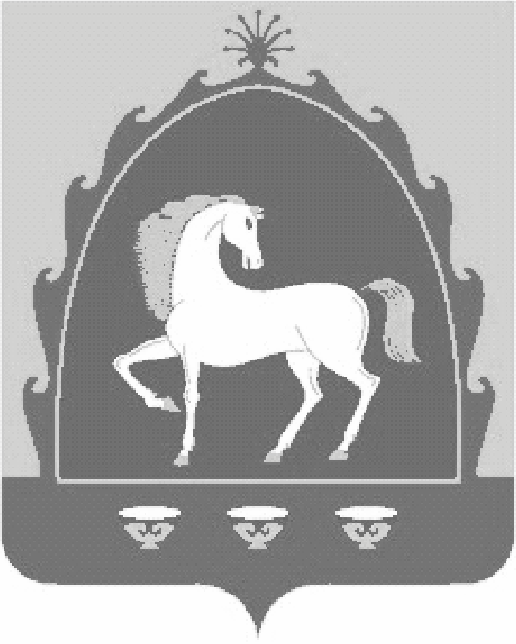 РЕСПУБЛИКА БАШКОРТОСТАНАДМИНИСТРАЦИЯСЕЛЬСКОГО ПОСЕЛЕНИЯ ЮМАШЕВСКИЙ СЕЛЬСОВЕТ МУНИЦИПАЛЬНОГО РАЙОНА БАЙМАКСКИЙ РАЙОН453675, с.Юмашево, ул.Советская, 26,тел.(34751) 4-61-93, 4-61-92День приемаВремя приемаПонедельникС 08.30 до 18.00Вторникс 08.30 до 18.00Средас 08.30 до 18.00Четвергс 08.30 до 18.00Пятницас 08.30 до 18.00Обеденный перерыв в рабочие дни с 13.00 до 15.00Обеденный перерыв в рабочие дни с 13.00 до 15.00Выходные дни: суббота, воскресенье, праздничные дни.Выходные дни: суббота, воскресенье, праздничные дни.№ п/пНаименование или характер документов1.Постановления, распоряжения, приказы, содержащие служебную тайну2.Протоколы заседаний (совещаний), комиссий, советов, комитетов,  в которых содержится служебная тайна3.Документы других органов управления, организаций, учреждений, предприятий с пометкой «Для служебного пользования»4.Личные дела работников5.Личные карточки работников (ф. Т-2), пребывающих в запасе6.Сводные данные по воинскому учету7.Документы строгой отчетности по бронированию (ф. 4)8.Лицевые счета работников по начислению и выплате зарплаты9.Документы о финансовой деятельности администрации10.Акты результатов проверок11.Документы по приватизации муниципальных предприятий12.Судебные и арбитражные дела13.Документы, содержащие тайну следствия и судопроизводства14.Исполнительные листы суда15.Все реквизиты из базы данных  информационной сети16.Исходные тексты информационных программ17.Технические тексты информационных программ18.Сводные статистические данные по поселению19.Сведения о системе охраны объектов жизнеобеспечения20.Генеральные планы и генеральные схемы реконструкции и нового строительства кварталов, сооружений и объектов21.Документы по мобилизационной работе, не содержащие государственную тайну22.Документы по гражданской обороне, не содержащие государственную  тайну23.Оперативные материалы МВД, не содержащие государственную  тайну24.Оперативная информация о ходе голосования и предварительные его итоги до официального опубликования25.Сведения о доходах граждан26.Документы, содержащие сведения из частной жизни гражданина, позволяющие идентифицировать его личность27.План распределения жильяПриём и регистрация заявления, п.п.3.1до 20 мин.Рассмотрение заявления  главой сельского поселения Юмашевский сельсовет-3 дняРассмотрение заявления специалистом администрации, изготовление и заверение копии запрашиваемого заявителем документа,  п.п.3.32 дняНаправление заявителю  письменного уведомления администрации сельского поселения об отказе в выдаче заверенной копии документа, п.3.42 дняВыдача заверенной копии документа заявителю, п.3.3  15 мин.